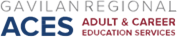 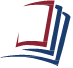 AB 104 Consortium Meeting Agenda  February 27th, 2023  10:00 a.m.  Hybrid Meeting: Zoom/Room HU106https://gavilan-edu.zoom.us/j/89205374164?pwd=MC8xQWZ0N1JMci90MHQzbWdFVk9aQT09Call to Order: Roll Call: Public Comments: Discussion ItemsApprove prior meeting minutes (January)Year one activities updateCommon intake formPending CASA review by Mr. de RezaCounselor meeting To be scheduled once intake form is finalizedOutreach -postponed and focusing on faculty recruitmentIncreasing partner engagementMs. Pedroso suggests this objective be tabled as additional courses at partner agencies is not feasible at this time due to lack of instructors and focus on establishing industry partners.Assessment: Member presentationsGavilan College: Mr. de RezaMorgan Hill Adult School: Mr. CerdanGilroy Unified School District: Mr. CamachoLightSan Benito Unified School District:  Ms. Grissom on behalf of instructorsEmployment dataPending CASAS review by Mr. de RezaDevelop an alternative system for collection of employment information via google forms (link to CASAS)CDE update—state seeks to increase SSN from about 22%
 to 45% or student response from 36% to 60% (by June 2024)Short term certificationsSurvey has been drafted and translated. Funding StructureAssembly Bill No. 149; Approved September 25, 2022Summary Presentation: No more than 20% carryover for two years starting 2022-23.Potential Changes to funding structure: Redesigning California’s Adult Education Funding Model, December 2022Summary PresentationCurrent distribution calculations (review)Informational MOU signature statusSan Benito and Morgan Hill scheduled approved at February’s meeting. MOUs will be sent as soon as copies are received by Ms. Pedroso.CASAs Summer Institute: June 12-15, Hyatt in Orange CountyAgenda: https://www.casas.org/training-and-support/SI/AgendaRegistration: https://www.casas.org/training-and-support/SIQuarterly Reporting Upcoming DeadlinesMarch 1: Q2 due in NOVA (need to indicate use of carryover) Member UpdatesMember updates (Dual enrollment)Other upcoming agenda timesSchedule of next meeting dates and times (10 am to 12 pm)March 13th April 24th May 15th June 12th (may need to reschedule)AdjournmentDirect public comments to Rosio Pedroso at rpedroso@gavilan.edu.